Avviso n.21 Varese, 17 settembre 2020Alla c.a.Alunni, Genitori, Docentidel plesso “G. Mazzini”ICVarese1DSGASitoOggetto: uscita anticipata, per elezioni referendarie, plesso MazziniNel rispetto delle norme igienico sanitarie, l’uscita delle classi sarà scaglionata nel seguente orario, con gli stessi spazi assegnati per gli ingressi:classe prima A     h 12.15classe prima B     h 12.20classe seconda A  h. 12.10classe terza A      h. 12.00classe terza B      h. 12.05classe quarta A    h. 12.10classe quarta B    h. 12.15classe quinta A    h. 12.00classe quinta B    h. 12.05Cordialmente.Il team dei docenti del plesso Mazzini                                                                              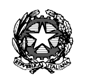 ISTITUTO COMPRENSIVO STATALE VARESE 1 “DON RIMOLDI”Scuola dell’Infanzia, Primaria e Secondaria I° gradoVia Pergine, 6  -  21100  Varese  - Codice Fiscale 80101510123Tel. 0332/331440 -0332 /340050  Fax 0332/334110VAIC86900B@istruzione.it VAIC86900B@pec.istruzione.itSito www.icvarese1donrimoldi.edu.it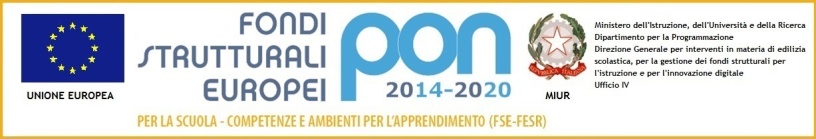 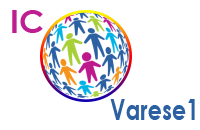 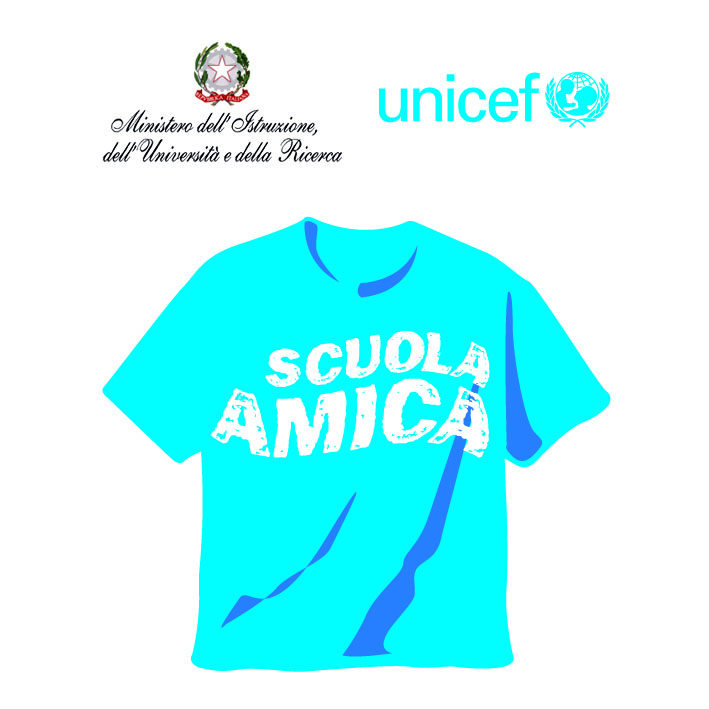 